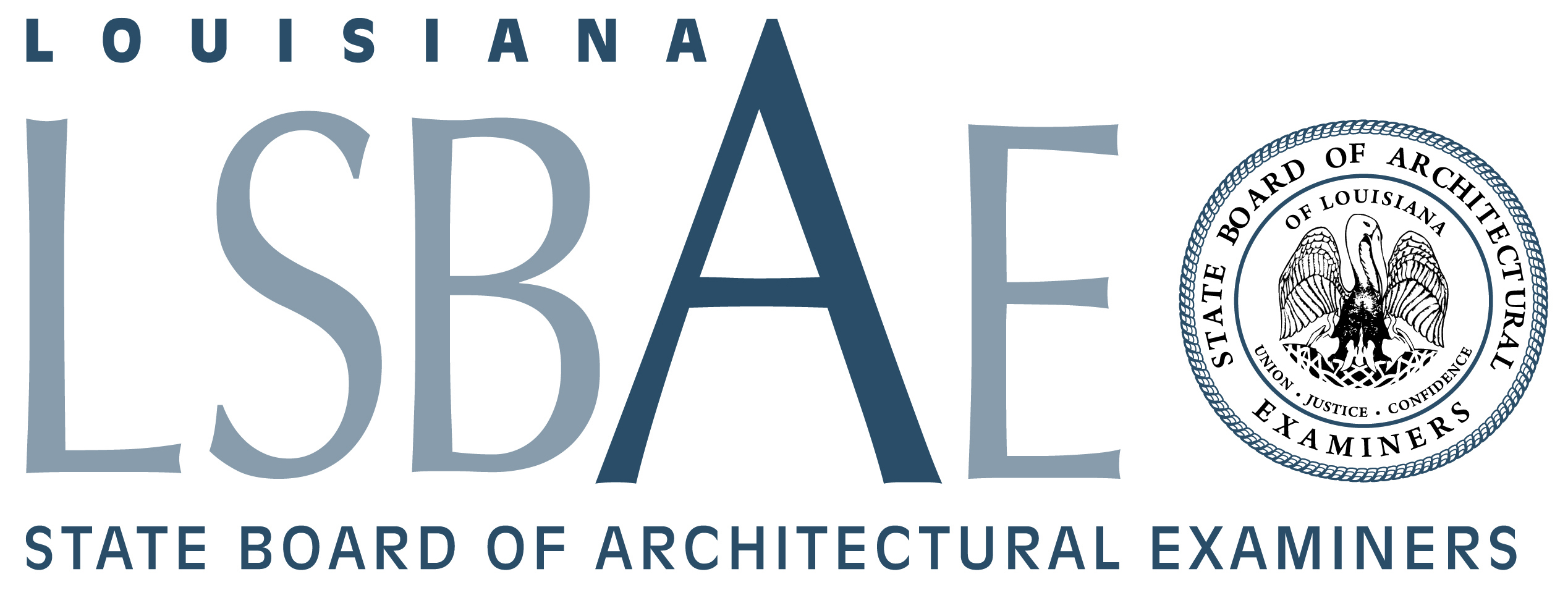 Louisiana State Board of Architectural ExaminersComplaint Review Committee MeetingBaton Rouge, LouisianaWednesday, September 15, 20217:45 AM AGENDAWelcome and Call to Order						Singh--- Enter into Executive Session to discuss Investigative proceedings regarding allegations of misconduct [La. R.S. 42:17(A)(4)] ---		MotionDiscussion of the following matters:Case 2021-08Case 2021-09Case 2021-12--- Exit Executive Session ---							Motion	Action for Case 2021-08						MotionAction for Case 2021-09						MotionAction for Case 2021-12						MotionMr. French will leave meeting and Mr. LeBlanc will join meeting--- Enter into Executive Session to discuss Investigative proceedings regarding allegations of misconduct [La. R.S. 42:17(A)(4)] ---		MotionDiscussion of the following matter:Case 2021-05--- Exit Executive Session ---							MotionAction for Case 2021-05 							MotionApproval of Minutes – June 3, 2021						SinghApproval of Minutes – June 21, 2021					SinghAdjourn									Motion In accordance with JBE Proclamation 2021-94 and R.S. 42:17.1, the governor having declared a state of emergency for the State of Louisiana; the nature of the emergency causing a meeting of the Complaint Review Committee conducted pursuant to other provisions of the Open Meetings Law, R.S. 42:1 et seq. to be detrimental to the health, safety, or welfare of the members of the committee, staff, and the public; the presiding officer having certified that the matters being considered are limited to the matters listed on the agenda of such meeting, such matters being time sensitive, and in the opinion of the presiding officer, consideration of such matters should not be delayed, and the members of the committee having approved the consideration of the matters on the agenda by unanimous vote, as shown by the minutes of such meeting, this meeting will be conducted by zoom.Interested parties may participate and submit comments by joining the meeting as follows:Join Zoom Meeting https://zoom.us/j/7093555912 